Caro aluno(a),Lembramos que você deve seguir as normas da ABNT e que nenhuma porcentagem de plágio será aceita. Também respeite a estrutura do projeto, inclusive a quantidade de páginas, pois esses itens também fazem parte de nosso critério de correção.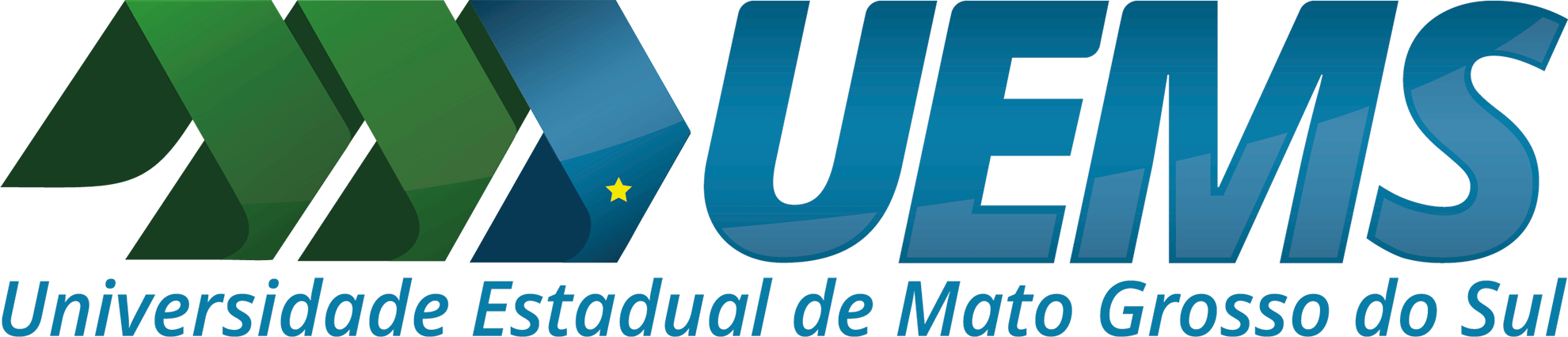 CURSO DE TURISMO - UUCGNOME DO AUTOR(Deverá retirar a descrição acima e apresentar o seu nome completo)título do projeto(Retire a parte acima e apresente o título do seu projeto, faça o mesmo na próxima capa).Campo Grande – MS 2018CURSO DE TURISMO - UUCGNOME DO AUTORtítulo do projetoProjeto de Pesquisa na modalidade monografia ou artigo científico ou plano de negócios, elaborado na disciplina de Trabalho de Conclusão de Curso, como requisito parcial para obtenção do Grau de Bacharel em Turismo no Curso de Turismo, orientado pelo(a) professor(a)  Me./Dr.__________________________________.Campo Grande – MS 2018SUMÁRIO1.	TEMA	52.	PROBLEMA DE PESQUISA	53.	OBJETIVO GERAL	64.	OBJETIVOS ESPECÍFICOS	65.	JUSTIFICATIVA	76.	METODOLOGIA	87.	FUNDAMENTAÇÃO TEÓRICA	88.	CRONOGRAMA	99.	REFERÊNCIAS	10(O seu trabalho seguirá essa sequência, mas você deverá atualizar as alterações numéricas das páginas. Ao finalizar o desenvolvimento do seu projeto, clique nas linhas pontilhadas do sumário com o botão direito, clique em atualizar campo e depois atualizar apenas os números das páginas. A numeração estará correta!)TEMA Ele deve ser escrito de forma objetiva e simples, com suas palavras, sintetizando o tema que pretende pesquisar em até duas linhas.O tema é a área geral de interesse da pesquisa, o assunto que se quer pesquisar. É fundamental que o pesquisador tenha total afinidade com o assunto que escolhe, pois trabalhará com ele por um bom período. PROBLEMA DE PESQUISADedicar a esta etapa de 10 a 15 linhas, escritas com suas palavras, sem a necessidade de incluir autores.Aqui está a parte mais importante de um projeto de pesquisa. É o problema que nos guia para uma solução. Isso significa que, diferentemente do que estamos acostumados no dia a dia, ou seja, torcemos para não termos problemas, em um projeto de pesquisa nós procuramos por eles. Isso mesmo, não se assustem. É nesta etapa da pesquisa que tentamos identificar na prática profissional e/ou na bibliografia brechas teóricas, problemas conceituais, incoerências na aplicação do conhecimento sobre sua área de conhecimento acadêmico que possam ser dignos de estudo. Portanto, para a elaboração do problema de pesquisa, vamos dividi-lo em duas partes para que fique mais fácil escrevê-lo e visualizá-lo. Para que a pergunta de pesquisa seja coerente e clara, é importante que ela venha acompanhada por uma contextualização, também chamada de origem do problema. Severino (2002, p.161) aponta que “esta etapa pode iniciar-se com uma apresentação em que se coloca inicialmente a gênese do problema, ou seja, como o autor chegou a ele, explicitando-se os motivos mais relevantes que levaram à abordagem do assunto [...]”. Importante lembrarmos que um problema pode ser de origem prática, ou seja, exigirá uma análise empírica ou pode ser de origem teórica-científica, em que visará a avançar teoricamente a área e/ou refletir sobre ela. No caso de nosso TCC, aconselha-se que os trabalhos sejam de ordem prática, pois assim poderão contribuir mais efetivamente para a transformação social de onde estamos inseridos.	Nesta etapa deve então ser apresentado o contexto que originou o problema de pesquisa. Observações, experiências, estatísticas, afirmações de pesquisadores podem ajudá-los a apresentar o que motivou a curiosidade de vocês sobre tal assunto.	Finalize a escrita do problema com uma pergunta que sintetize o que sua pesquisa buscará responder. A pergunta é o coração de toda pesquisa. É por meio dela que todas as outras partes do projeto serão desenvolvidas. Ela corresponde ao questionamento direto daquilo que o pesquisador quer saber. É o que o intriga. Para formular uma boa pergunta, são necessárias algumas características específicas, tais como não ter juízo de valor, ter delimitação de tempo e de espaço.  Além disso, é preciso que a pergunta contenha variáveis que possam ser identificadas e verificadas ao longo da pesquisa.A questão de investigação exige conhecimento pleno do assunto, e exige um longo processo de tentativa e erro até que se chegue à formulação exata do enunciado da pergunta. Porém, precisa estar claro que não existe pesquisa sem problema. Definimos aqui que ela deve ser escrita de forma interrogativa para possibilitar que vocês enxerguem facilmente o que pretendem responder com a pesquisa. OBJETIVO GERAL Incluir aqui apenas um tópico.O objetivo geral é o que se pretende alcançar com a elaboração da pergunta feita e, por conseguinte, com a pesquisa que será desenvolvida. Ou seja, nada mais é do que a resposta à pergunta: “onde quero chegar com a pergunta que fiz?”. Começar com o verbo no infinitivo!OBJETIVOS ESPECÍFICOSJá os objetivos específicos são etapas que precisam ser cumpridas para que se consiga chegar ao objetivo geral, geralmente eles correspondem ao enunciado do que será fundamentado teoricamente + o desenvolvimento da pesquisa de campo.Os objetivos da pesquisa são determinados de maneira a trazer as informações que solucionam o problema da pesquisa. Na definição dos objetivos de pesquisa, devem ser levados em consideração os seguintes aspectos: tempo disponível; recursos disponíveis; acesso aos detentores dos dados; e meios de captação dos dados.Os objetivos devem ser sempre iniciados por verbo no infinitivo, ou seja, por aqueles terminados em ar, er, ir e escritos em forma de tópicos. Use os verbos conforme estejam adequados ao que você pretende com sua pesquisa. Exemplo: Descobrir.....Verificar.... Investigar..... Analisar..... Compreender... Mensurar... etc. Vale lembrar ainda que esses verbos nos darão indicações de quais tipos de pesquisa deveremos fazer para atingir tais objetivos: qualitativa, quantitativa e/ou misto. Incluir aqui de 3 tópicos.JUSTIFICATIVADedicar a esta etapa até 2 laudas.Esta parte do projeto de pesquisa é a que vocês, pesquisadores, dedicam-se a responder: por que pesquisar sobre isso é importante? Ou ainda: qual a relevância das respostas que encontrarei após a execução de meu projeto para a minha área de formação acadêmica? É preciso escrever com as palavras de vocês, para que fique bem claro a vocês a importância da pesquisa. Interessante demonstrar a viabilidade de execução do Projeto de forma fundamentada, por meio de reportagens, documentos, relatórios, estatísticas, sempre citando as fontes consultadas. As análises de viabilidade podem ser de ordem pessoal, profissional, econômica, política, cultural, social e/ou ambiental.METODOLOGIA Esse item corresponde à descrição dos tipos e técnicas de pesquisa utilizados para desenvolver a investigação.  Deve-se, ao escrever esta parte, deixar claro quais as formas utilizadas pelo autor para responder sua problematização. A princípio, convém dizer que não há uma classificação consensual de como apresentar a metodologia entre os próprios autores da área. Há diversas formas de entender os tipos de pesquisa, podendo ser este definido, por exemplo, quanto à abordagem (qualitativa ou quantitativa); quanto à natureza da pesquisa (básica ou aplicada); quanto aos objetivos (exploratória, descritiva ou explicativa); quanto aos procedimentos (por exemplo: experimental, bibliográfica, documental, pesquisa de campo, pesquisa participante, pesquisa-ação, pesquisa etnográfica, etnometodológica etc)É fundamental que a escolha metodológica seja justificada com base em autores que falam sobre metodologia no projeto de pesquisa e garanta que o problema de pesquisa seja solucionado, seguindo determinados tipos e técnicas. Nunca é demais repetir: não basta informar que para a realização da investigação serão aplicados questionários fechados é importante expor porque essa foi a técnica escolhida e não a de aplicação de questionários semiestruturados ou abertos, por exemplo.Esse item é fundamental para todo o tipo de trabalho, pois é nele que está a validação da pesquisa.  É também neste tópico, em caso de coletas de dados como entrevistas, questionários, grupos focais etc que se determina a população de pesquisa, o tamanho da amostra e a apresentação do processo de amostragem, para a realização da coleta de dados. Tudo muito detalhado e explicado.Dedicar a esta etapa no máximo 1 lauda.FUNDAMENTAÇÃO TEÓRICAÉ, em suma, onde está a parte conceitual do trabalho. Pescuma e Castilho (2008, p.27) defendem que a fundamentação teórica “é o quadro conceitual a ser utilizado pelo pesquisador para fundamentar seu trabalho, e não uma simples relação de obras que tratam do tema. É um estudo que evidencia diversas posições sobre o assunto, ainda que conflitantes, apresentando os contextos históricos e atual no qual se inserem”. Esse item contribui para o desenvolvimento reflexivo da questão problema, para a elaboração de novas hipóteses, enfim, para o conhecimento e domínio do assunto que será discutido na pesquisa.Na fundamentação teórica, também chamada de referencial teórico ou quadro teórico, é importante, conforme saliente Severino (2002, p.162) que se constitua um “universo de princípios, categorias e conceitos, formando sistematicamente um conjunto logicamente coerente, dentro do qual o trabalho do pesquisador se fundamenta e desenvolve”. O pesquisador deve cuidar para que não sejam expostas ali, aleatoriamente, citações que nada contribuam para a solução do problema de pesquisa ou para se atingir os objetivos definidos.Dedicar a esta etapa de 2 a 4 páginas.CRONOGRAMAUm cronograma é um “mapa do tempo”, ele mostra quando as atividades do projeto serão desenvolvidas e, com isso, permite avaliar se o projeto vai terminar no prazo esperado.Se você deseja que um conjunto de atividades que dependem umas das outras terminem num prazo específico, o cronograma é a ferramenta mais importante do seu trabalho. É claro que antes de definir atividades (ou tarefas) é preciso pensar sobre o escopo, ou seja, O QUE se quer fazer. Após essa reflexão, vem o COMO se vai fazer e somente em seguida, QUANDO cada atividade será feita.Montar um quadro detalhado das atividades propostas, como sugestão:REFERÊNCIAS(AQUI DEVEM SER COLOCADAS EM ORDEM ALFABÉTICA AS REFERÊNCIAS BIBLIOGRÁFICAS, CONFORME AS NORMAS DA ABNT. SÓ PODEM SER INCLUÍDAS AQUI AS OBRAS QUE VOCÊS LERAM ORIGINALMENTE. O QUE NÃO FOI LIDO POR VOCÊS DEVE SER CITADO EM FORMA DE APUD) GIL, Antonio Carlos. Como elaborar projetos de pesquisa. 4ed. São Paulo: Atlas, 2002.PESCUMA, Derna; CASTILHO, Paulo F. de. Projeto de Pesquisa: O que É? Como Fazer?  um guia para sua elaboração. São Paulo: Olho D'agua, 2008.SEVERINO, Antonio Joaquim. Metodologia do trabalho científico. 22a ed. São Paulo: Cortez, 2002.CRONOGRAMAMÊSMÊSMÊSMÊSMÊSMÊSMÊSMÊSMÊSATIVIDADEMARABRMAIJUNJULAGOSETOUTNOVEntrega do ProjetoXXDefinição dos instrumentos de pesquisaXColeta de DadosXXXAnálise e Tabulação dos Dados coletadosXXLevantamento BibliográficoXXXXXXXXLevantamento BibliométricoXXXXXXXXEtc....